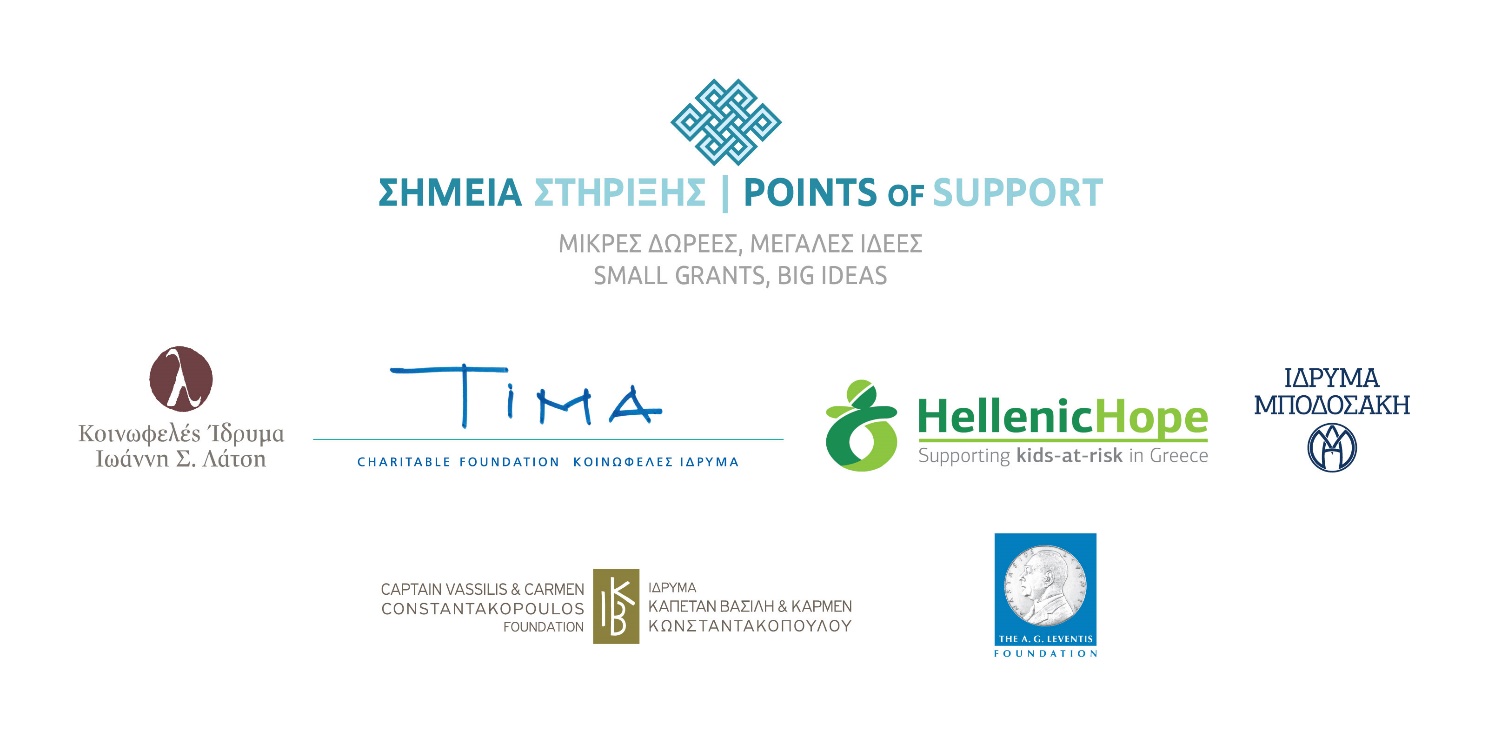 ΟΡΟΙ ΚΑΙ ΠΡΟΫΠΟΘΕΣΕΙΣ ΣΥΜΜΕΤΟΧΗΣ ΣΤΟ ΠΡΟΓΡΑΜΜΑΑ. Στόχευση ΠρογράμματοςΤο Πρόγραμμα «Σημεία Στήριξης» είναι μια κοινή πρωτοβουλία του Κοινωφελούς Ιδρύματος Ιωάννη Σ. Λάτση, του ΤΙΜΑ Κοινωφελούς Ιδρύματος, της φιλανθρωπικής οργάνωσης Hellenic Hope, του Ιδρύματος Καπετάν Βασίλη & Κάρμεν Κωνσταντακόπουλου, του Ιδρύματος Α. Γ. Λεβέντη και του Ιδρύματος Μποδοσάκη με στόχο, αφενός τη στήριξη πρωτότυπων δράσεων μικρής κλίμακας και μέγιστου κοινωνικού αντικτύπου προς όφελος ευάλωτων κοινωνικά ομάδων και, αφετέρου την ενδυνάμωση δομών και ανάπτυξη ικανοτήτων ελληνικών οργανώσεων της κοινωνίας των πολιτών. Το Πρόγραμμα απευθύνεται σε μικρού ή μεσαίου μεγέθους οργανώσεις της κοινωνίας των πολιτών, που επιθυμούν αφενός να υλοποιήσουν μία καινοτόμο ιδέα και αφετέρου να λάβουν ταχύρρυθμη επιμόρφωση για την αναβάθμιση της λειτουργίας τους, η οποία θα συμβάλει στην περαιτέρω ανάπτυξη και αποτελεσματικότητα του έργου τους.Συγκεκριμένα, σε κάθε Οργάνωση, που θα ενταχθεί στο Πρόγραμμα «Σημεία Στήριξης», σε συνέχεια της από 22 Μαρτίου 2018 δημόσιας πρόσκλησης, θα παρέχεται:Χρηματοδότηση ύψους έως €5.000 για την υλοποίηση της προτεινόμενης δράσης της, η οποία θα πρέπει να εμπίπτει σε μία από τις ακόλουθες θεματικές ενότητες, όπως αυτές έχουν οριστεί από τους αντίστοιχους χρηματοδότες του Προγράμματος:«Κοινωνική ενσωμάτωση ατόμων με αναπηρία» (Κοινωφελές Ίδρυμα Ιωάννη Σ. Λάτση)«Υποστήριξη ατόμων της τρίτης ηλικίας» (ΤΙΜΑ Κοινωφελές Ίδρυμα)«Υποστήριξη δράσεων για το παιδί»1.3.1. «Παιδική προστασία» (Hellenic Hope)                1.3.2. «Παιδί και υγεία» (Ίδρυμα Καπετάν Βασίλη & Κάρμεν Κωνσταντακόπουλου)                 1.3.3. «Παιδί και περιβάλλον» (Ίδρυμα Α. Γ. Λεβέντη) Δωρεάν συμμετοχή σε δραστηριότητες ενδυνάμωσης ικανοτήτων (capacity building), οι οποίες θα χρηματοδοτηθούν και θα υλοποιηθούν από το Ίδρυμα Μποδοσάκη μέσω του Social Dynamo. To Social Dynamo είναι μία πρωτοβουλία του Ιδρύματος Μποδοσάκη, σε συνεργασία με το Δήμο Αθηναίων (μέσω της πλατφόρμας συνΑθηνά), που στοχεύει στην ενδυνάμωση οργανώσεων και ομάδων της κοινωνίας της πολιτών, με άξονες τη μάθηση, την επαγγελματική υποστήριξη και τη δικτύωση. Η συμμετοχή των οργανώσεων σε ένα βασικό πρόγραμμα δραστηριοτήτων ενδυνάμωσης είναι υποχρεωτική. Β. Επιλέξιμες ΟργανώσειςΟι επιλέξιμες οργανώσεις πρέπει να πληρούν τις ακόλουθες, γενικές προϋποθέσεις:Να είναι νομικά πρόσωπα μη κερδοσκοπικού χαρακτήρα με έδρα στην Ελλάδα (σωματεία, σύλλογοι, ΑΜΚΕ κ.ο.κ.), καθώς και κοινωνικές συνεταιριστικές επιχειρήσεις.Να είναι, κατά προτεραιότητα, μικρού ή μεσαίου μεγέθους οργανώσεις με μέγιστο αριθμό 40 μόνιμων και πλήρως απασχολούμενων εργαζομένων.Να μην εμπίπτουν στη δικαιοδοσία του Δημοσίου και η δράση τους να μην έχει θρησκευτικό, πολιτικό ή εμπορικό χαρακτήρα.Γ. Επιλέξιμες ΔράσειςΟι επιλέξιμες δράσεις θα πρέπει να εμπίπτουν αποκλειστικά σε μία από τις κάτωθι θεματικές ενότητες:Κοινωνική ενσωμάτωση ατόμων με αναπηρία (Κοινωφελές Ίδρυμα Ιωάννη Σ. Λάτση)Υποστήριξη ατόμων της τρίτης ηλικίας (ΤΙΜΑ Κοινωφελές Ίδρυμα)Υποστήριξη δράσεων για το παιδί1.3.1. Παιδική προστασία (Hellenic Hope)                1.3.2. Παιδί και υγεία (Ίδρυμα Καπετάν Βασίλη & Κάρμεν Κωνσταντακόπουλου)                1.3.3. Παιδί και περιβάλλον (Ίδρυμα Α. Γ. Λεβέντη)Οι οργανώσεις μπορούν να διαλέξουν ανάμεσα στις ακόλουθες επιλέξιμες δράσεις:Δράσεις που συμβάλλουν στην εν γένει βελτίωση της αποτελεσματικότητας της οργάνωσης και της αναβάθμισης και εκσυγχρονισμού των παρεχόμενων υπηρεσιών της προς τους ωφελούμενούς της.Δράσεις ενημέρωσης, ευαισθητοποίησης και επιμόρφωσης. Δράσεις δικτύωσης, ανταλλαγής και μεταφοράς γνώσης, τεχνολογίας, εμπειρίας, βέλτιστων πρακτικών και ανάπτυξης συνεργασιών με οργανώσεις που δραστηριοποιούνται στον ίδιο τομέα στην Ελλάδα ή το εξωτερικό.Δράσεις παροχής βασικών υπηρεσιών και υπηρεσιών κοινής ωφέλειας προς ευάλωτες κοινωνικά ομάδες.Δράσεις προάσπισης δικαιωμάτων (advocacy), εποπτείας (watchdog), ελέγχου και παρακολούθησης (monitoring).Δράσεις που προάγουν τη συμμετοχή της Οργάνωσης στη χάραξη πολιτικής και σε διαδικασίες λήψης αποφάσεων στον τομέα δραστηριοποίησής της.Κάθε προτεινόμενη δράση πρέπει να υλοποιείται εντός της ελληνικής επικράτειας, σε τοπικό, περιφερειακό ή εθνικό επίπεδο.Κάθε προτεινόμενη δράση πρέπει να είναι αυτοτελής ως προς την υλοποίησή της και να έχει μετρήσιμα αποτελέσματα. Δε θεωρούνται επιλέξιμες οι δράσεις θρησκευτικού, πολιτικού ή εμπορικού χαρακτήρα.Κάθε οργάνωση μπορεί να υποβάλει μέχρι δύο αιτήσεις για προτεινόμενες δράσεις στην παρούσα πρόσκληση, σε μία ή δύο από τις ως άνω θεματικές ενότητες του Προγράμματος. Ωστόσο δεν μπορούν να εγκριθούν για μια Οργάνωση περισσότερες από μία προτεινόμενες δράσεις.Κάθε οργάνωση, που υποβάλλει αίτηση, μπορεί να συνεργάζεται με μια ή περισσότερες οργανώσεις (συνεργαζόμενες οργανώσεις) για την υλοποίηση της προτεινόμενης δράσης.Κάθε οργάνωση, που υποβάλλει αίτηση, μπορεί να συμμετέχει και ως συνεργαζόμενη οργάνωση σε κατ’ ανώτατο μία προτεινόμενη δράση που υποβάλλεται στο Πρόγραμμα στο πλαίσιο της παρούσας πρόσκλησης. Συνεργαζόμενη Οργάνωση για την υλοποίηση δράσης δεν μπορεί να συμμετέχει σε περισσότερες από δύο προτεινόμενες δράσεις που υποβάλλονται στο πλαίσιο της παρούσας πρόσκλησης. Στην παρούσα πρόσκληση δύναται να εγκριθούν προς χρηματοδότηση έως 24 δράσεις συνολικά, ως ακολούθως: Έως 8 δράσεις στη θεματική ενότητα «Κοινωνική ενσωμάτωση ατόμων με αναπηρία» (Κοινωφελές Ίδρυμα Ιωάννη Σ. Λάτση)Έως 8 δράσεις στη θεματική ενότητα «Υποστήριξη ατόμων της τρίτης ηλικίας» (ΤΙΜΑ Κοινωφελές Ίδρυμα)Έως 8 δράσεις στη θεματική ενότητα «Υποστήριξη δράσεων για το παιδί» α. Παιδική προστασία (Hellenic Hope)β. Παιδί και υγεία (Ίδρυμα Καπετάν Βασίλη & Κάρμεν Κωνσταντακόπουλου)γ. Παιδί και περιβάλλον (Ίδρυμα Α. Γ. Λεβέντη)Δ. Επιλέξιμες ΔαπάνεςΟι επιλέξιμες δαπάνες για κάθε δράση πρέπει να: Συνδέονται αποκλειστικά με το αντικείμενο της δράσης και να περιλαμβάνονται στον εκτιμώμενο συνολικό προϋπολογισμό της.Πραγματοποιούνται στο χρονικό διάστημα υλοποίησης της δράσης, όπως αυτό ορίζεται στην παρούσα πρόσκληση. Ο προϋπολογισμός της προτεινόμενης δράσης δεν μπορεί να υπερβαίνει το ποσό των €5.000. Πρέπει να αναλύεται με σαφήνεια και το ύψος του να αντικατοπτρίζει και να διασφαλίζει την ορθή ισορροπία μεταξύ του κόστους της προτεινόμενης δράσης και του επιδιωκόμενου αποτελέσματος. Οι κάτωθι δαπάνες θεωρούνται μη επιλέξιμες:Λειτουργικές δαπάνες που δεν προκύπτουν από την υλοποίηση της δράσης.Υποτροφίες, τέλη ή παρόμοιες δαπάνες.Δαπάνες για την κάλυψη οικονομικών ελλειμμάτων ή την αποπληρωμή οφειλών.Δαπάνες που υλοποιούνται πριν την έναρξη και μετά τη λήξη της υλοποίησης της δράσης βάσει του εγκεκριμένου χρονοδιαγράμματος εκάστης δράσης. Δαπάνες που δεν προσδιορίζονται με σαφήνεια.Υπέρμετρες ή αλόγιστες δαπάνες. Δαπάνες που χρηματοδοτούνται από οποιονδήποτε τρίτο (διπλή χρηματοδότηση).Ε. Δραστηριότητες Ενδυνάμωσης ΙκανοτήτωνΣτόχος των δραστηριοτήτων ενδυνάμωσης του Προγράμματος «Σημεία Στήριξης» είναι η ενίσχυση των οργανώσεων που λαμβάνουν επιχορήγηση, ώστε να αυξηθεί η αποτελεσματικότητά τους και η βιωσιμότητά τους. Οι οργανώσεις θα υποστηρίζονται με ένα ολοκληρωμένο και ευέλικτο πρόγραμμα δραστηριοτήτων ενδυνάμωσης ικανοτήτων, το οποίο θα περιλαμβάνει ένα μικρό αριθμό υποχρεωτικών δραστηριοτήτων και μια σειρά προαιρετικών πρόσθετων δραστηριοτήτων και υπηρεσιών. Η συμμετοχή σε αυτές τις δραστηριότητες είναι δωρεάν. Ειδικότερα για τις οργανώσεις που εδρεύουν εκτός Αττικής, θα καλυφθούν τα έξοδα μετακίνησης και διαμονής για τη διήμερη βασική υποχρεωτική επιμόρφωση και υπάρχει η δυνατότητα κάλυψης εξόδων μετακίνησης και διαμονής για τρία (3) ταξίδια προκειμένου να συμμετάσχουν στις υπόλοιπες προαιρετικές δραστηριότητες. Οι υποχρεωτικές δραστηριότητες είναι οι ακόλουθες:i. Συμμετοχή σε διαδικασία χαρτογράφησης των ικανοτήτων της οργάνωσης (η οποία μπορεί να γίνει μέσω τηλεδιάσκεψης).ii. Συμμετοχή σε διήμερη βασική επιμόρφωση για θέματα ηγεσίας, στρατηγικής, χρηστής διακυβέρνησης, διαφάνειας και βιωσιμότητας των οργανώσεων.Οι προαιρετικές δραστηριότητες και υπηρεσίες περιλαμβάνουν τα ακόλουθα:i. Mentoring και ανάπτυξη-υλοποίηση σχεδίου δράσης για τον προσδιορισμό συγκεκριμένων στόχων για την οργανωτική ανάπτυξη. Η διαδικασία αυτή μπορεί να διεξαχθεί και μέσω τηλεδιάσκεψης.ii. Συμμετοχή σε επιμορφωτικές δραστηριότητες (περίπου 3 το μήνα), διάρκειας 2-8 ωρών έκαστη που άπτονται μιας ευρείας γκάμας θεμάτων: διοίκηση, επικοινωνία, στρατηγική, διαχείριση προσωπικού και εθελοντών, εξεύρεση πόρων, μάρκετινγκ, διαχείριση και αξιολόγηση έργου, κλπ. iii. Συναντήσεις δικτύωσης σε μηνιαία βάση με στόχο την ενθάρρυνση συνεργασιών και την ανταλλαγή καλών πρακτικών. iv. Πρόσβαση σε συμβουλευτική υποστήριξη σε θέματα νομικά, διαχείρισης, επικοινωνίας, λογιστικά, φοροτεχνικά, κλπ. από εμπειρογνώμονες, συγκεκριμένες μέρες και ώρες κάθε μήνα.v. Χρήση πλατφόρμας e-learning, η οποία προσφέρει πρόσβαση σε επιμορφωτικό υλικό και βιντεοσκοπημένα σεμινάρια που αφορούν όλες τις πτυχές εύρυθμης λειτουργίας μιας οργάνωσης.ΣΤ. Χρονοδιάγραμμα Υλοποίησης ΔράσηςΤο χρονοδιάγραμμα υλοποίησης της προτεινόμενης δράσης είναι κατ’ ανώτατο όριο 12 μήνες, συμπεριλαμβανομένης και της περιόδου υλοποίησης των δραστηριοτήτων ενδυνάμωσης ικανοτήτων, με έναρξη υλοποίησης την ημερομηνία υπογραφής της σχετικής σύμβασης χρηματοδότησης, η οποία (υπογραφή) θα λάβει χώρα το αργότερο έως τα τέλη Σεπτεμβρίου 2018.Ζ. Κριτήρια & Διαδικασία ΑξιολόγησηςΤα κύρια κριτήρια αξιολόγησης των αιτήσεων είναι τα ακόλουθα:Αποτελεσματικότητα της προτεινόμενης δράσης και συνάφειά της με τους στόχους και τις θεματικές ενότητες του Προγράμματος.Κοινωνικός αντίκτυπος των αναμενόμενων αποτελεσμάτων της δράσης.Καινοτομία/πρωτοτυπία/ποιότητα της δράσης και της μεθοδολογίας υλοποίησής της.Μέγεθος και ικανότητα οργάνωσης για την υλοποίηση της προτεινόμενης δράσης.Συνεργασία με τρίτες οργανώσεις για την υλοποίηση της δράσης.Βιωσιμότητα της δράσης μετά τη λήξη χρηματοδότησής της.Κατανόηση της έννοιας της ενδυνάμωσης ικανοτήτων (capacity building) ως παράγοντα αποτελεσματικότητας και βιωσιμότητας της δράσης τους και δυνατότητα και προθυμία αξιοποίησης των αντίστοιχων δραστηριοτήτων που προσφέρει το Πρόγραμμα.  Η αξιολόγηση των αιτήσεων θα γίνει από εκπροσώπους του Κοινωφελούς Ιδρύματος Ιωάννη Σ. Λάτση, του ΤΙΜΑ Κοινωφελούς Ιδρύματος, της φιλανθρωπικής οργάνωσης Hellenic Hope, του Ιδρύματος Καπετάν Βασίλη & Κάρμεν Κωνσταντακόπουλου και του Ιδρύματος Α. Γ. Λεβέντη ανά θεματική ενότητα ενδιαφέροντός τους, με τη συνδρομή του Ιδρύματος Μποδοσάκη ειδικά για το κριτήριο ενδυνάμωσης ικανοτήτων (capacity building). Τα στάδια αξιολόγησης έχουν ως ακολούθως:1ο Στάδιο: Θα ελεγχθεί η εμπρόθεσμη υποβολή των αιτήσεων, η πληρότητά τους σύμφωνα με την πρόσκληση και η ύπαρξη τυπικών κωλυμάτων για τις οργανώσεις ή/και τις προτεινόμενες δράσεις σύμφωνα με την πρόσκληση. Αιτήσεις που είναι εκπρόθεσμες, δεν είναι πλήρεις και έχουν τυπικά κωλύματα δε θα λαμβάνονται υπόψη.2ο Στάδιο: Θα αξιολογηθούν οι έγκυρες και εμπρόθεσμες αιτήσεις και θα καταταχθούν ανά θεματική ενότητα σε φθίνουσα σειρά ανάλογα με τη βαθμολογία που θα έχουν συγκεντρώσει βάσει των ανωτέρω κριτηρίων. Κατά το στάδιο αυτό, ενδέχεται να πραγματοποιηθούν συνεντεύξεις με εκπρόσωπους των υποψήφιων οργανώσεων, που είχαν τις υψηλότερες βαθμολογίες ανά θεματική ενότητα.3ο Στάδιο: Τα αρμόδια θεσμικά όργανα του Κοινωφελούς Ιδρύματος Ιωάννη Σ. Λάτση, του ΤΙΜΑ Κοινωφελούς Ιδρύματος, της φιλανθρωπικής οργάνωσης Hellenic Hope, του Ιδρύματος Καπετάν Βασίλη & Κάρμεν Κωνσταντακόπουλου και του Ιδρύματος Α. Γ. Λεβέντη  θα αποφασίσουν ανά θεματική ενότητα ενδιαφέροντός τους την τελική επιλογή των οργανώσεων και τον αριθμό δράσεων προς χρηματοδότηση.Στην περίπτωση των εγκεκριμένων αιτήσεων, οι χρηματοδότες διατηρούν το δικαίωμα να θέσουν συγκεκριμένες προϋποθέσεις για την υλοποίηση της χρηματοδότησης όπως, ενδεικτικά, την παροχή συμπληρωματικών πληροφοριών για την Οργάνωση και τη δράση ή αναγκαίες τροποποιήσεις στη διαδικασία υλοποίησης. Δεν προβλέπεται διαδικασία ενστάσεων και δε δημοσιοποιούνται οι βαθμολογήσεις/αξιολογήσεις των αιτήσεων. Σε περίπτωση που ζητηθούν διευκρινήσεις για την αξιολόγηση μιας αίτησης μπορούν να δοθούν από εκπροσώπους των χρηματοδοτών του Προγράμματος. Δε δημοσιοποιούνται τα ονόματα των αξιολογητών.Η. Υποβολή ΑιτήσεωνΟι αιτήσεις υποβάλλονται μόνο ηλεκτρονικά μέσω της ιστοσελίδας http://fluidsurveys.com/s/pointsofsupport/. Η προθεσμία υποβολής αιτήσεων λήγει την Πέμπτη, 31 Μαΐου 2018, στις 17:00 μ.μ.Θ. Ανακοίνωση ΑποτελεσμάτωνΤα αποτελέσματα της δημόσιας πρόσκλησης θα ανακοινωθούν την Παρασκευή, 20 Ιουλίου 2018. Όλοι οι αιτούντες θα ενημερωθούν για τα αποτελέσματα της δημόσιας πρόσκλησης μέσω e-mail, ενώ η κατάσταση με τις αιτήσεις οργανώσεων που έγιναν δεκτές προς χρηματοδότηση θα αναρτηθεί στις ιστοσελίδες των χρηματοδοτών του Προγράμματος: www.latsis-foundation.org, www.timafoundation.org, www.hellenic-hope.org, www.leventisfoundation.org, www.cvf.gr και www.bodossaki.gr. Ι. Συμβάσεις Χρηματοδότησης - Υλοποίησης δράσεωνΓια κάθε δράση, που εγκρίνεται να ενταχθεί στο Πρόγραμμα, θα συνάπτεται σύμβαση μεταξύ, αφενός, του συγκεκριμένου χρηματοδότη της θεματικής ενότητας στην οποία εμπίπτει η δράση και του Ιδρύματος Μποδοσάκη, και, αφετέρου, της Οργάνωσης που θα υλοποιήσει τη δράση. Ανάλογα με τη νομική μορφή της Οργάνωσης, θα ζητούνται κατά περίπτωση πλήρη έγγραφα νομιμοποίησης.Η σύμβαση θα περιλαμβάνει, μεταξύ άλλων, όρους σχετικά με τα ακόλουθα: Την περιγραφή και τον προϋπολογισμό της δράσης. Τη διάρκεια και το χρονοδιάγραμμα υλοποίησης της δράσης. Τις υποχρεώσεις σχετικά με τις ενδιάμεσες και απολογιστικές εκθέσεις της δράσης. Την επιλεξιμότητα και τα δικαιολογητικά των δαπανών, καθώς και την αρχική και τελική ημερομηνία πραγματοποίησής τους. Τυχόν διαδικασία τροποποίησης της δράσης. Τον χρόνο και τον τρόπο καταβολής των ποσών.Την πολιτική δημοσιότητας, επικοινωνίας και προβολής της δράσης. Όρους που διασφαλίζουν την απρόσκοπτη δυνατότητα παρακολούθησης, ελέγχου και αξιολόγησης της δράσης από τους χρηματοδότες.ΙΑ. Επικοινωνία Για περισσότερες πληροφορίες οι ενδιαφερόμενες οργανώσεις μπορούν να επικοινωνούν με τα Ιδρύματα στις ακόλουθες ηλεκτρονικές διευθύνσεις και τηλέφωνα: Κοινωφελές Ίδρυμα Ιωάννη Σ. Λάτση (Θεματική Ενότητα «Κοινωνική ενσωμάτωση ατόμων με αναπηρία»): pos@latsis-foundation.org, 210-6282888.ΤΙΜΑ Κοινωφελές Ίδρυμα (Θεματική Ενότητα «Υποστήριξη ατόμων της τρίτης ηλικίας»): info@timafoundation.org, 210-4293514.Hellenic Hope (Θεματική Ενότητα «Ενίσχυση οργανώσεων παιδικής προστασίας»): yannos@hellenic-hope.org και ino@hellenic-hope.org. Ίδρυμα Καπετάν Βασίλη & Κάρμεν Κωνσταντακόπουλου (Θεματική Ενότητα «Υποστήριξη δράσεων για το παιδί - Παιδί και υγεία»): info@cvf.gr, 210-9490253.Ίδρυμα Α. Γ. Λεβέντη (Θεματική Ενότητα «Υποστήριξη δράσεων για το παιδί - Παιδί και περιβάλλον»): foundation@leventis.net, 210-6165232. Ίδρυμα Μποδοσάκη (Δραστηριότητες Ενδυνάμωσης Ικανοτήτων): socialdynamo@bodossaki.gr, 210-3428087. 